ב"הליל הסדר – שאלות מספר התודעה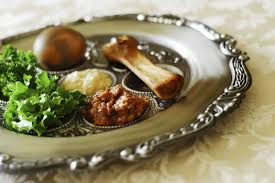 א. מצוות הלילה בזמן הזה (עמ' שפג-ד)1. אלו שתי מצוות עשה מן התורה נוהגות בליל הסדר בזמן הזה?___________________________________________________________2. מאלו פסוקים נלמדות מצוות אלו"בראשון ___________________________________________________""_______________ ביום ההוא לאמר ____________________________"3. מה עושה מי שאין לו בן?___________________________________________________________4. אלו שתי מצוות נוספות בליל הסדר הן מדברי סופרים?___________________________________________________________5. איזו מצווה נוהגת בליל הסדר ובכל חג ומועד? ______________________6. הזכירו שלוש הלכות נוספות שקבעו חכמים ונוהגות בליל הסדר:___________________________________________________________ב. קצת דינים, טעמים ורמזים למצוות הלילה 1. מדוע מסיבים כשאוכלים ושותים בליל הסדר? (עמ' שצ)__________________________________________________________2. ארבע כוסות כנגד מה? כתבו 3 אפשרויות (עמ' שצא-ב)__________________________________________________________3. שלוש מצות כנגד מה? כתבו 3 אפשרויות (עמ' שצה-ו)__________________________________________________________4. יין אדום זכר למה? (עמ' שצג) ____________________________